藍の館フォトコンテスト2024　応募規約藍住町歴史館「藍の館」（以下「当館」という。）が実施する「藍の館フォトコンテスト2024」（以下「当コンテスト」という。）に応募される方は、本規約をよくお読みいただき、同意の上ご応募ください。当コンテストにご応募いただいた時点で、本規約に同意したものとみなします。♢募集期間♢令和６年3月1日（金）から令和６年5月8日（水）まで♢展示期間♢令和６年６月1日（土）から令和６年６月30日（日）まで♢投票期間♢令和６年６月1日（土）から令和６年６月22日（土）まで♢結果発表日♢令和６年６月24日（月）♢応募規格♢・阿波藍に関する写真例)当館の写真や藍染作品の写真、日本遺産「藍のふるさと阿波」に関する写真など。・未発表のものに限ります。・A4サイズ。カラー・モノクロ可、インクジェットプリント可。・過度な加工はご遠慮ください。（軽微な色調整可）・額装は不要です。♢応募方法♢・プリントした作品は当館へ直接お持ち込みいただくか、下記応募先へ郵送して応募してください。・作品1点につき、お名前、作品タイトル、作品紹介、ご住所と日中ご連絡がとれるお電話番号をご記入の上ご応募ください。ペンネームをご使用の際は表記してください。♢応募先♢藍住町歴史館「藍の館」〒771-1212　板野郡藍住町徳命字前須西172番地Tel：088-692-6317※開館時間は9：00～17：00♢表彰♢・原則応募作品のすべてが当館にて展示されます。作品は当館にて、来館者による投票により、得票数に応じて賞が決定いたします。・受賞者には藍染製品をプレゼントいたします。1位：バスタオルとフェイスタオルのセット　2位：テーブルセンター3位：靴下セット・受賞者様への通知は展覧会終了後、藍染製品の発送をもって行います。・ご応募の際、入力いただいた内容に不備、または、連絡不能等があった場合、受賞が無効となりますので、ご注意ください。
♢参加賞♢当館に来館し、身分証を提示された方には参加賞をプレゼントさせていただきます。企画参加賞は藍染製品となります。製品は予告なく変更になる場合がございます。参加賞の配布期間は、展示期間と同様の、令和6年6月1日（土）から令和６年6月30日（日）までとなります。♢注意事項♢・１人あたりの応募数は2点まで。・共通台紙（紙製のフォトフレーム）に張り付けての展示となります。・応募作品は原則返却致しません。・送付費用は応募者負担となります。・応募に伴い発生する一切の費用については、応募者の負担となります。・未成年者の方は保護者の同意を得てご応募ください。・第三者の著作権、肖像権、知的財産権を侵害しないものとします。・個人が特定される被写体を含む場合や、第三者が権利を有する著作物が作品の中に含まれる場合は、許可を得てから応募してください。応募作品について第三者との権利侵害や損害賠償の責任が発生した場合、当館は一切の責任を負いません。・当コンテストの応募に関連して応募者と第三者との間に紛争が発生した場合には、応募者は自身の責任と費用で当該紛争を解決するものとし、当館は一切の責任を負いません。・当コンテストの応募に関連して発生した応募者または第三者の損害について、当館は一切の責任を負いません。・応募者が本規約の定めに違反したことで当館に損害を与えた場合、当館は当該応募者に対し、必要な法的措置を取ることがあります。・公式HPの利用または利用停止もしくは不能により生じる損害について、当館は一切の責任を負いません。（Instagram のサーバーダウン等を含む。）・応募者が本規約に違反していると判断した場合、当館が必要と判断する措置を取ることができるものとし、これにより応募者が被った損害について、当館は一切の責任を負いません。・個人情報とは、当コンテストを通じて当館が提供を受けた、住所、氏名、電話番号、電子メールアドレス等、特定の個人を識別できる情報を言います。 ・当コンテストを通じて当館が個人情報の収集をする際は、応募者の意思による情報の提供を原則とします。個人情報の収集は、当コンテストを運営するために必要な範囲内で行います。 ・提供いただいた個人情報は、当コンテストを運営するために必要な範囲内で利用し、その他の目的では原則利用いたしません。・応募作品は当館の公式HP、公式SNS、印刷物・広報物に掲載する等、当館のPRの用途に無償で使用させていただく場合、写真を編集・加工する場合があります。使用にあたり個別にお知らせすることはございませんので、二次利用をご承諾いただける方のみご応募ください。また、作品に関しましては氏名、作品タイトル、作品紹介文を表記させていただく場合がございます。・応募作品についてのお問い合わせには原則お答えできませんので、ご了承ください。・受賞権利を第三者に譲渡することはできません。・本規約に明記のない事項については、当館が決定権を持つものとし、応募者は当館に対して異議・苦情を申し立てないこととします。 ・当コンテストは予告なく変更・中止することがありますのでご了承ください。変更・中止により生じた損害について、当館は一切責任を負いません。・お使いのスマートフォン、パソコン等の設定などに関するお問い合わせは原則回答できません。・当コンテストに関していただきましたご意見、お問い合わせに対しての、個別対応は原則行いません。♢禁止事項♢当コンテストへの応募に際し、以下の行為を禁止いたします。・テーマに沿わない写真の応募・他のコンテスト等で受賞歴のある写真の応募・公序良俗に反する写真の応募・特定の個人団体を誹謗中傷する写真の応募・当コンテストの適正な運営を妨げるもの。また、その恐れがある写真の応募・応募データが判読不能な写真の応募。・著しい加工（本来あるはずのないものの合成や組み合わせ写真など事実を変えるような加工）、合成写真など、画像データを加工したものの応募※「加工」は写真表現上重要な要素となりうる加筆、削除等の画像処理を指します。※色や明るさの微妙な調整やトリミング（切り抜き、サイズ調整）は「加工」に含まれません。・法令に違反する行為、及び違反する行為を勧誘・強制・助長する行為・当コンテストの運営を妨害する行為・他の応募者の応募を妨害する行為・他人の名誉、社会的信用、プライバシー、肖像権、パブリシティ権、著作権その他の知的財産権、その他の権利（法令で定めるもの及び判例上認められたもの全てを含む）を侵害する行為・自己又は第三者の営利を目的とする行為、及びその準備を目的とした行為・差別、又は差別につながる民族・宗教・人種・性別・年齢等に関する表現・自殺及び自傷並びに違法薬物使用その他の犯罪等を連想・勧誘・誘発・ 助長する行為・性的、わいせつ的、暴力的な表現行為、その他過度の不快感を及ぼす恐れのある行為・他人の名誉、その他社会等の組織名を名乗る等による、なりすまし行為・公序良俗、一般常識に反する行為・政治活動、宗教活動を目的とする行為・その他上記に準じる行為及び当企画にふさわしくないと当館が判断する行為藍の館フォトコンテスト2024連動企画　応募規約以下は当館が実施する「藍の館フォトコンテス2024連動企画」（以下「当企画」という。）の応募規約です。本規約をよくお読みいただき、同意の上ご応募ください。当企画にご応募いただいた時点で、本規約に同意したものとみなします。♢募集期間♢令和６年3月1日（金）から令和６年6月30日（日）まで♢応募規格♢阿波藍に関する写真例)当館の写真や藍染作品の写真、日本遺産「藍のふるさと阿波」に関する写真など。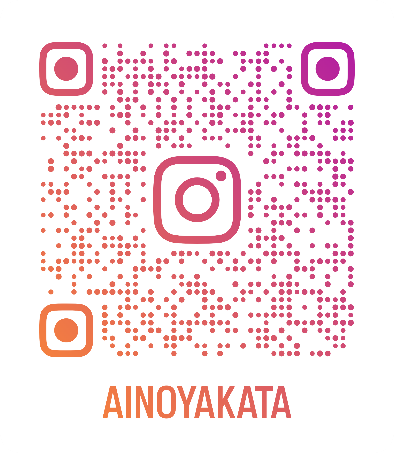 ♢応募資格♢ Instagram 公開アカウントをお持ちの方※18 歳未満の方が応募する場合は、保護者同意の上でご応募ください。♢応募方法♢本規約をご確認の上、Instagram よりご応募ください。 ① 当館の公式アカウント（@ainoyakata） を検索してフォローしてください。 上記のQRコードからも検索いただけます。② 当企画の応募規格に沿った写真を撮影 ③ ご自身の公開アカウントにて、ハッシュタグ「＃藍の館フォトコンテスト2024」をつけて、文面に「作品タイトル」「作品紹介」を記載し、投稿してください。ペンネームをご使用の際はそちらも表記してください。♢企画参加賞♢当館に来館し、投稿画面を提示された方には企画参加賞をプレゼントさせていただきます。企画参加賞は藍染製品となります。製品は予告なく変更になる場合がございます。参加賞の配布期間は令和6年6月１日（土）から令和６年６月30日（日）までとなります。♢注意事項♢・１人あたりの応募数に制限はありませんが、参加賞はおひとり様一点の配布となります。・アカウント非公開設定の方は対象外となります。・未成年者の方は保護者の同意を得てご応募ください。・動画の投稿は対象外となります。・Instagramのストーリーズへの投稿は対象外となります。・当企画は当館が主催しており、Instagram が支援、承認、運営、関与するものではありません。・規定のハッシュタグが付いていない投稿は対象外となります。・第三者の著作権、肖像権、知的財産権を侵害しないものとします。・個人が特定される被写体を含む場合や、第三者が権利を有する著作物が作品の中に含まれる場合は、許可を得てから投稿してください。投稿作品について第三者との権利侵害や損害賠償の責任が発生した場合、当館は一切の責任を負いません。・当企画の応募に関連して応募者と第三者との間に紛争が発生した場合には、応募者は自身の責任と費用で当該紛争を解決するものとし、当館は一切の責任を負いません。・当企画の応募に関連して発生した応募者または第三者の損害について、当館は一切の責任を負いません。・応募者が本規約の定めに違反したことで当館に損害を与えた場合、当館は当該応募者に対し、必要な法的措置を取ることがあります。・公式HPの利用または利用停止もしくは不能により生じる損害について、当館は一切の責任を負いません。（Instagram のサーバーダウン等を含む。）・応募者が本規約に違反していると判断した場合、当企画におけるコメントの削除等、当館が必要と判断する措置を取ることができるものとし、これにより応募者が被った損害について、当館は一切の責任を負いません。・個人情報とは、当企画を通じて当館が提供を受けた、住所、氏名、電話番号、電子メールアドレス等、特定の個人を識別できる情報を言います。 ・当企画を通じて当館が個人情報の収集をする際は、応募者の意思による情報の提供を原則とします。個人情報の収集は、当企画を運営するために必要な範囲内で行います。 ・提供いただいた個人情報は、当企画を運営するために必要な範囲内で利用し、その他の目的では原則利用いたしません。・投稿作品は当館のInstagramとHPにて展示いたします。その際アカウント名を記載させていただきます。・投稿作品は当館の公式HP、公式SNS、印刷物・広報物に掲載する等、当館のPRの用途に無償で使用させていただく場合がございます。その際に写真を編集・加工する場合があります。使用にあたり個別にお知らせすることはございませんので、二次利用をご承諾いただける方のみご応募ください。・投稿作品についてのお問い合わせには原則お答えできませんので、ご了承ください。・応募に伴い発生する一切の費用については、応募者の負担となります。例）参加賞受け取りのための当館への交通費や入館料など。・受賞権利を第三者に譲渡することはできません。・本規約に明記のない事項については、当館が決定権を持つものとし、応募者は当館に対して異議・苦情を申し立てないこととします。 ・当企画は予告なく変更・中止することがありますのでご了承ください。変更・中止により生じた損害について、当館は一切責任を負いません。・Instagramの操作方法、お使いのスマートフォン等の設定などに関するお問い合わせは、原則回答できません。・当企画に関していただきましたご意見、お問い合わせに対しては、個別対応は原則行いませんので、あらかじめご了承ください。♢禁止事項♢当企画への応募に際し、以下の行為を禁止いたします。当館は、応募者が以下に該当する行為または該当する恐れのある行為を行ったと判断した場合は、応募者に断りなく、投稿やコメントの全てまたは一部を削除することがあります。・テーマに沿わない画像の投稿・他のコンテスト等で受賞歴のある画像の投稿・公序良俗に反する画像の投稿・特定の個人団体を誹謗中傷する画像の投稿・当企画の適正な運営を妨げるもの、また、その恐れがある画像の投稿・応募データが判読不能な画像の投稿・著しい加工（本来あるはずのないものの合成や組み合わせ写真など事実を変えるような加工）、合成写真など、画像データを加工したものの投稿※「加工」は写真表現上重要な要素となりうる加筆、削除等の画像処理を指します。※色や明るさの微妙な調整やトリミング（切り抜き、サイズ調整）は「加工」に含まれません。・その他、当館が不適切と判断する画像の投稿・法令に違反する行為、及び違反する行為を勧誘・強制・助長する行為・当企画の運営を妨害する行為・他の応募者の応募を妨害する行為・他人の名誉、社会的信用、プライバシー、肖像権、パブリシティ権、著作権その他の知的財産権、その他の権利（法令で定めるもの及び判例上認められたもの全てを含む）を侵害する行為・自己又は第三者の営利を目的とする行為、及びその準備を目的とした行為・差別、又は差別につながる民族・宗教・人種・性別・年齢等に関する表現・自殺及び自傷並びに違法薬物使用その他の犯罪等を連想・勧誘・誘発・ 助長する行為・性的、わいせつ的、暴力的な表現行為、その他過度の不快感を及ぼす恐れのある行為・他人の名誉、その他社会等の組織名を名乗る等による、なりすまし行為・公序良俗、一般常識に反する行為・政治活動、宗教活動を目的とする行為・Instagram の利用規約に違反する行為・その他上記に準じる行為及び当企画にふさわしくないと当館が判断する行為